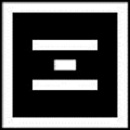 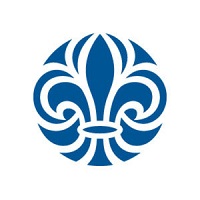 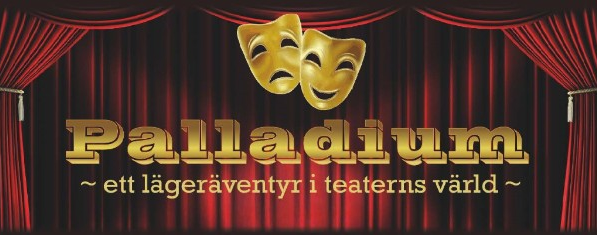 Nu närmar vi oss sommaren och med den distriktlägret Palladium. Hela Kärrtorps scoutkår kommer att tillsammans åka till scouternas egen ö - Vässarö i Roslagen. Där kommer vi att tälta, bada, segla, gå Trapperspåret och göra annat roligt.Vi har fått en flaskpost med ett spännande meddelande…	Hej alla scouter!Jag hoppas att ni har möjlighet att hjälpa mig med en stor utmaning. På Vässarö verkar sedan en tid det lite säregna teatersällskap som driver teatern Palladium. Sällskapet är svårt att beskriva såväl till kynne som utseende, men precis som det namn deras teater bär, verkar de besynnerligt mångtydiga. Teatersällskapet förefaller vara inblandade i en rad varierande aktiviteter och jag har en stark känsla av att de bakom sin konstnärliga fasad döljer något eller möjligen själva brottas med ett svårt mysterium. Jag misstänker att pjäsen de repeterar ”Saknaden – ett skådespel i två akter”, ligger betydligt närmare sanningen än sällskapets medlemmar själva anar eller vill erkänna ...Jag behöver all hjälp jag kan få då jag ska ge mig in i denna värld på gränsen mellan verklighet och fantasi. Välkomna till Vässarö!NeoLägertid: 	28 juli – 4 augusti 2018
Lägeravgift:	2.300 krMedföljande föräldrar och syskon betalar samma lägeravgift som scouternaDefinitivanmälan:	Scouter:	 Skriv ut och fyll i den bifogade blanketten och ge till dina ledare senast den 31 mars.Familj: 	Du som förälder är viktig både för oss ledare och för scouterna, vi ser gärna att så många föräldrar som möjligt åker med till Vässarö. 
Vårt mål är att alla scouter ska få en rolig och trygg tid på ön. Av erfarenhet blir många ledsna och oroliga när föräldrar kommer senare eller åker hem tidigare. Vi välkomnar alla  föräldrar och syskon att tillsammans med oss få en oförglömlig upplevelse på Vässarö. Det är dock endast accepterat att medverka under hela lägerperioden.  Medföljande föräldrar och syskon anmäler sig på en individuell blankett som lämnas in samtidigt som scouternas, alltså senast den 31 mars.Betalning: 	Lägeravgiften ska vara betald senast den 30 april	Betalning sker till konto 8327 - 9 984 795 574 – 8 alternativt
	Swish 123 588 12 06	Lägeravgift:	2.300 krUppge scoutens namn samt ev medföljande förälder/syskon och avdelning.Lägerbrev 2:	Lägerbrev 2 kommer att skickas ut till de som gjort en Definitivanmälan och betalat i lägeravgiften. Brevet kommer att innehålla restider, telefonnummer till ledare, utrustningslista, information om fickpengar och mycket, mycket mer. Brevet kommer att skickas ut under vecka 25Frågor:	Besvaras av lägerledning:	Veronika Körnegård, veronika.kornegard@hotmail.som
	Thomas Ström, look4strom@gmail.com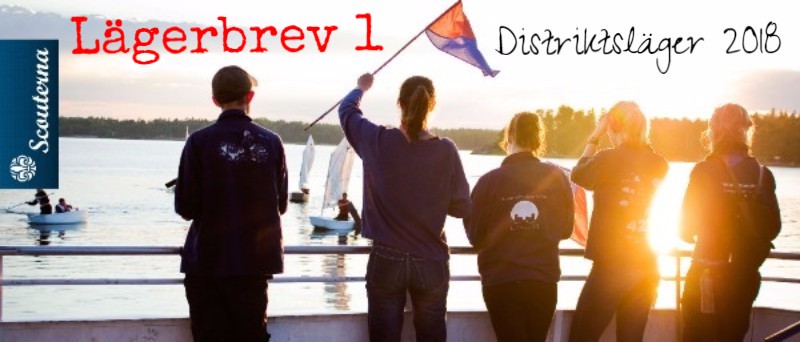 Anmälan och hälsoblankett för upptäckare, äventyrare och utmanareDeltagarens namn __________________________________ Avdelning _______________________Personnummer (10 siffror)____________________________________________________________Adress_____________________________________________________________________________Postnummer och ort _____________________________________Anhörig 1 – kontaktuppgifter under lägertidenNamn _____________________________________________________________________________Mobil _____________________________________________________________________________Anhörig 2 – kontaktuppgifter under lägertidenNamn _____________________________________________________________________________Mobil _____________________________________________________________________________Simkunnighet      □ Inte alls		□ 100 meter         	 □ 200 meter eller merScouten är allergisk/överkänslig mot______________________________________________________________________________________________________________________________________________________________________________________________________________________________________________________Scouten medicinerar______________________________________________________________________________________________________________________________________________________________________________________________________________________________________________________□ Behöver hjälp med medicinering	□ Klarar medicineringen självAnnat om ditt barn som vi ledare borde veta (t.ex. funktionsnedsättning, annan kontaktperson, mörkrädd, aldrig sovit borta osv.)___________________________________________________________________________________________________________________________________________________________________Datum _______________	Målsmans underskrift ________________________________________ Hälsokorten kommer att förstöras efter lägertiden.		